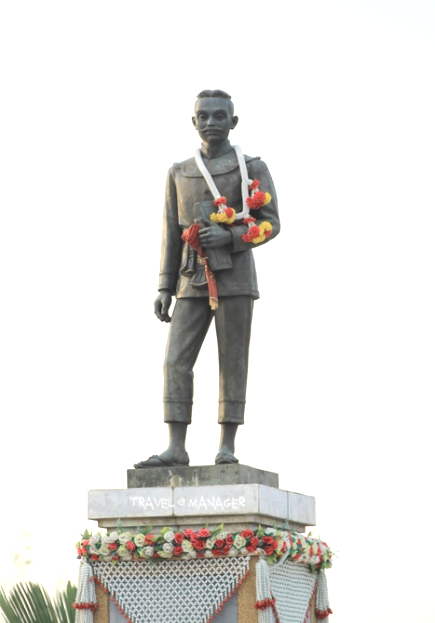 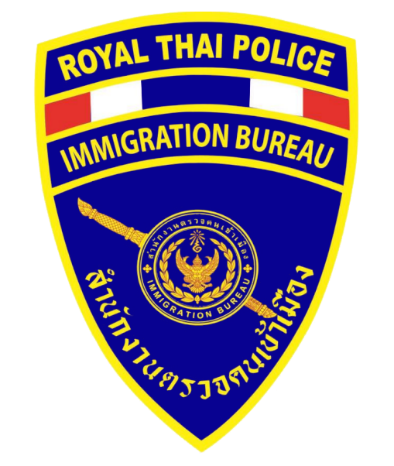 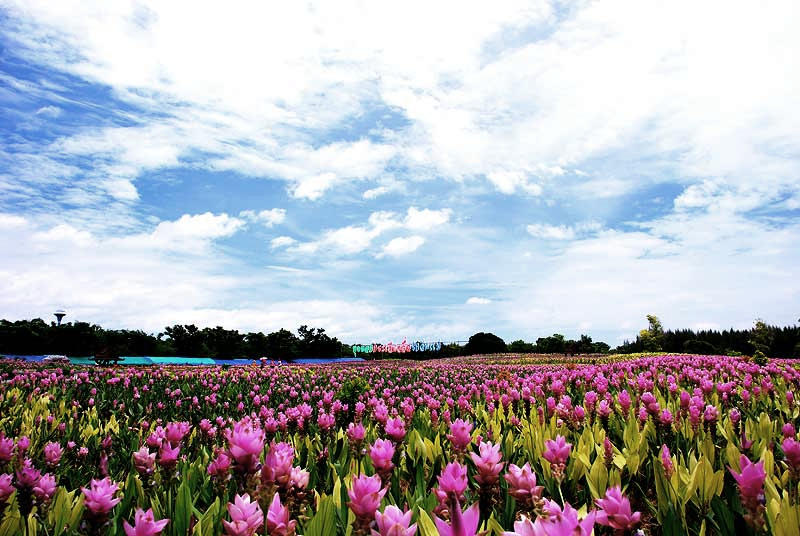                                                                                                                        ข้อมูล ณ วันที่ 31 ธันวาคม 2566 รายงานการปฏิบัติราชการประจำเดือน ธันวาคม 2566ประจำปีงบประมาณ พ.ศ. 2567ตรวจคนเข้าเมืองจังหวัดชัยภูมิ               2. งานบริการคนต่างด้าว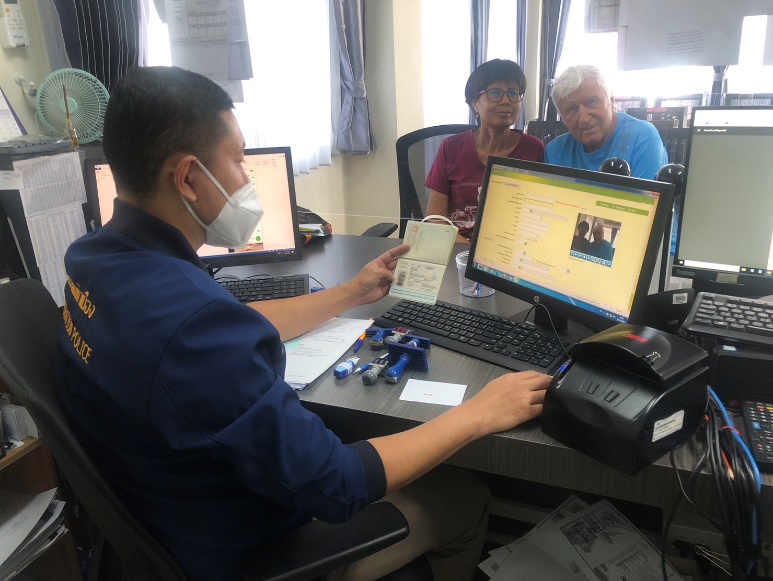 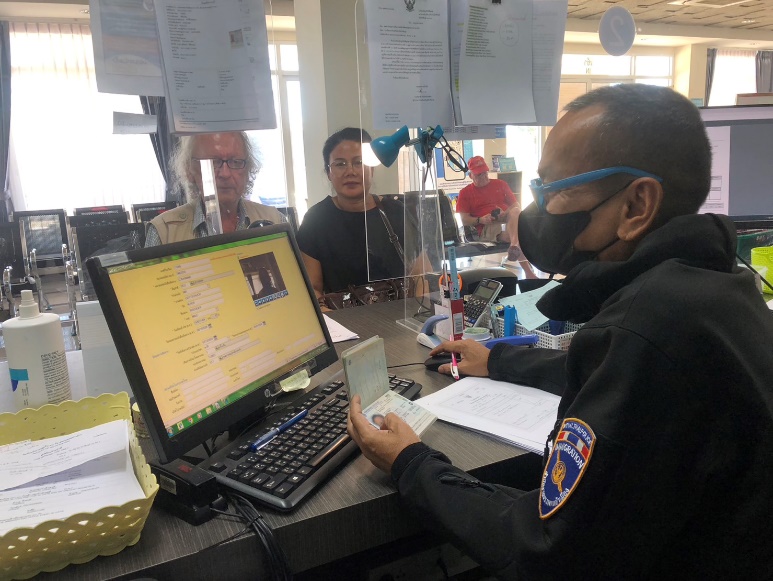 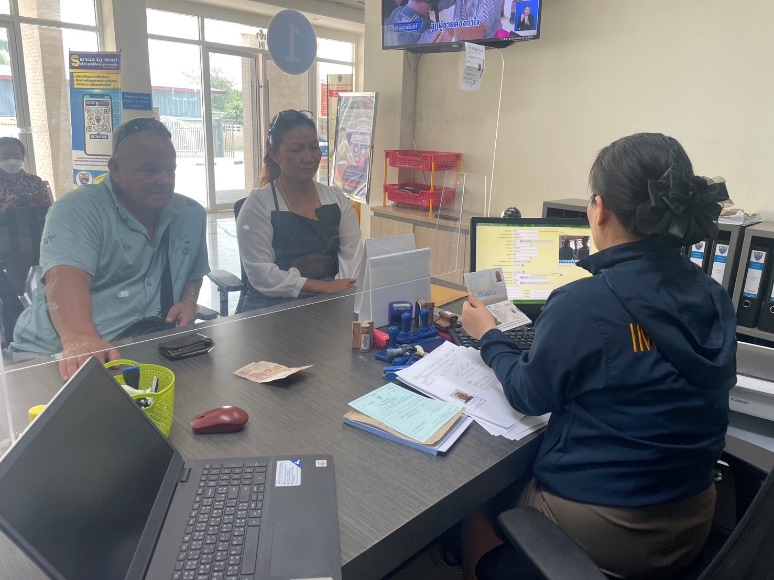 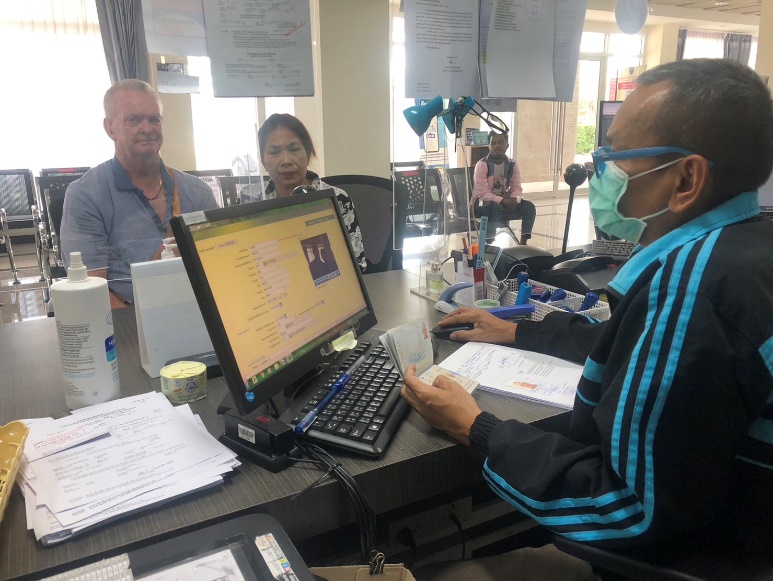   							ข้อมูล ณ วันที่ 31 ธันวาคม 2566สถิติงานบริการคนต่างด้าว ประจำเดือน ธันวาคม 2566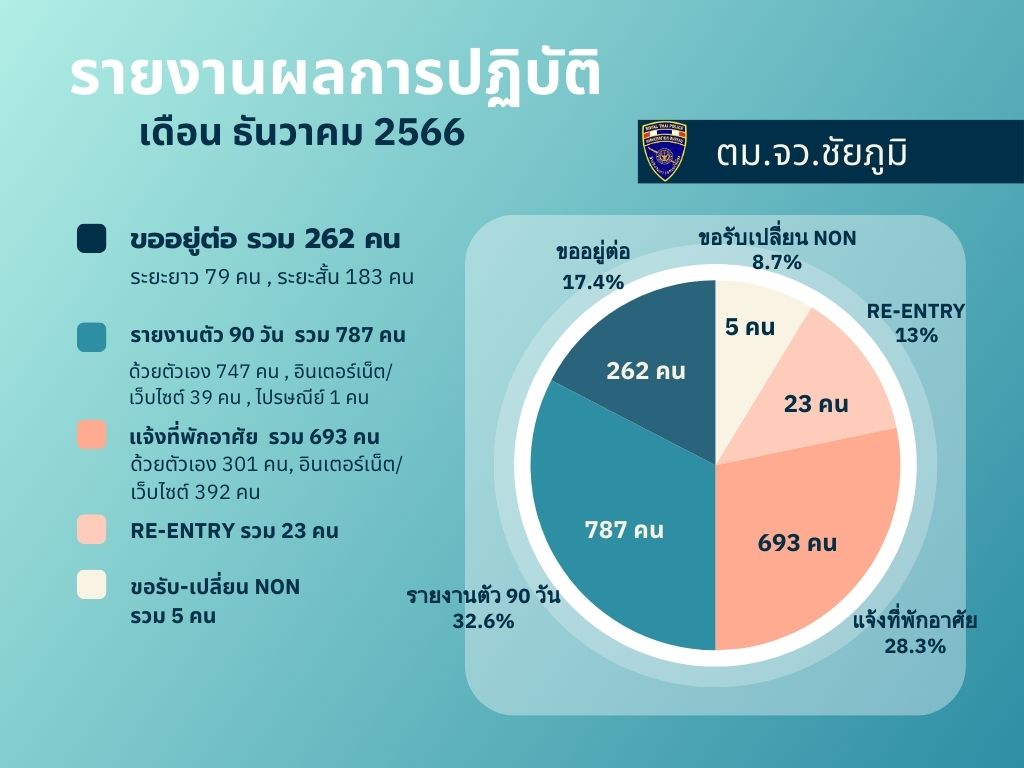 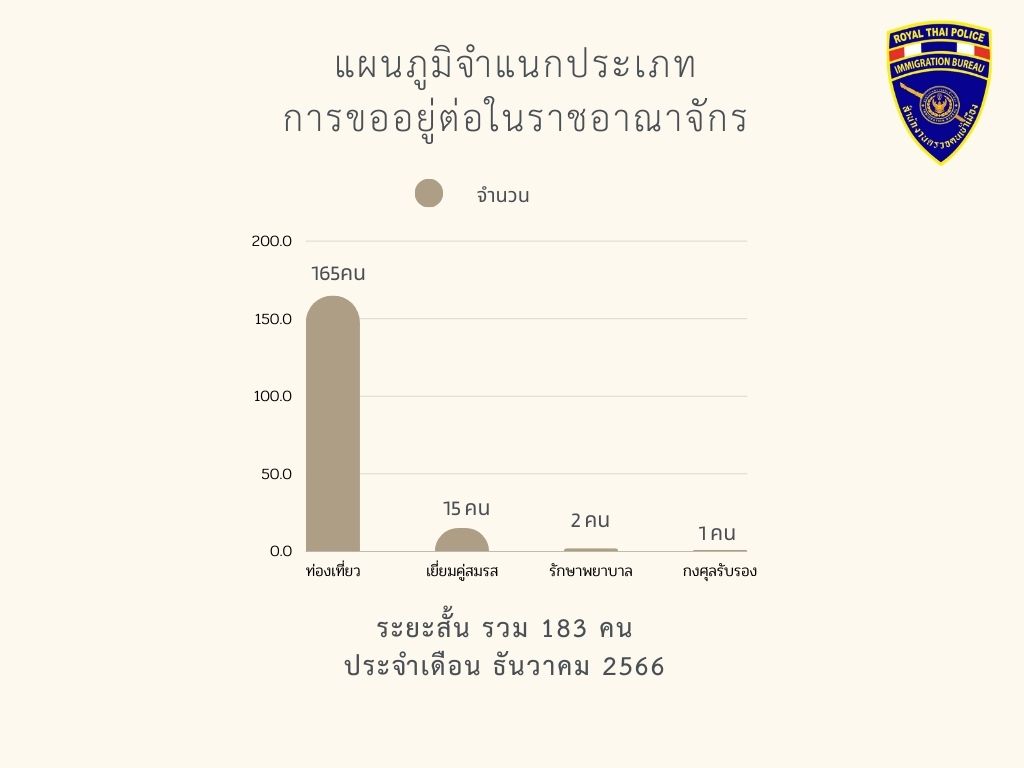 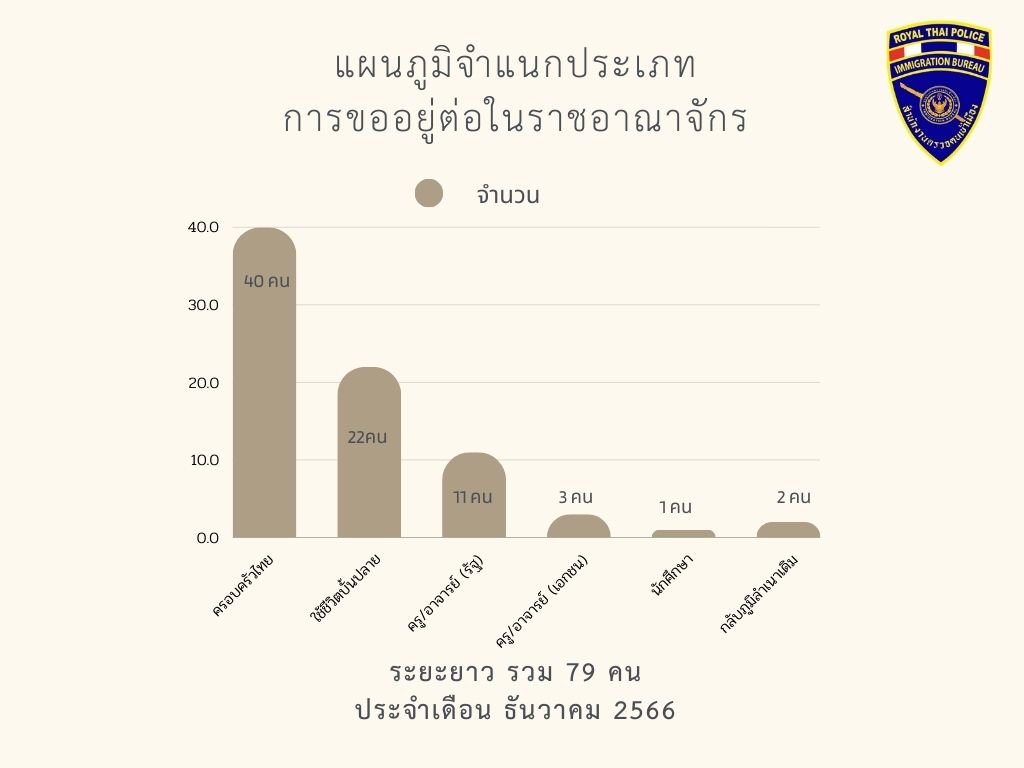 